ГУ «Могилевская областная государственная  инспекция по семеноводству, карантину и защите растений»+ СИГНАЛИЗАЦИОННОЕ СООБЩЕНИЕВНИМАНИЕ: КАПУСТНАЯ МОЛЬ!от 29 мая 2018 года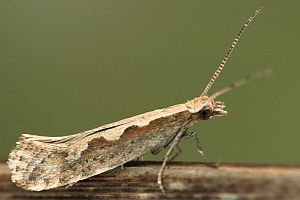 На посевах ярового рапса отмечается лет бабочек капустной моли. На отдельных участках (Ф-л Агрокомбинат КХП Бобруйский район) началось отражение гусениц первого возраста. Согласно рекомендациям РУП «Институт защиты растений»:– при массовом лёте бабочек капустной моли следует применять инсектициды: пиринекс, КЭ; пиринекс супер; протеус, МД ; кинфос, КЭ; фуфанон; новактион, ВЭ; – при отрождении гусениц 1–2 возраста (порог вредоносности 2–3 гусеницы/растение) обработку следует повторить одним из инсектицидов согласно «Государственному реестру…». – с возобновлением численности вредителя инсектицидные обработки следует повторить, при этом, во избежание проявления резистентности желательно использовать препараты с различными действующими веществами; –при обработке посевов против бабочки капустной моли, необходимо приподнимать штангу опрыскивателя на высоту более 1 м;– при высоких дневных температурах воздуха, превышающих 20оС, обработки рекомендуется проводить в утренние или вечерние часы; – в условиях засухи, учитывая наличие воскового налета на листьях рапса, в рабочий раствор желательно добавлять ПАВ; – во избежание наличия высокого уровня остаточных количеств инсектицидов в семенах и масле ярового рапса, необходимо строго соблюдать срок последней обработки в днях до уборки урожая.Отдел фитосанитарной диагностики, прогноза и контроля за применениемсредств защиты растений.